Нижнеландеховская МСОШУчитель Рыбакова Альбина Аркадьевна2014-2015 учебный год"Осенняя карусель" развлекательная программа  Вот художник, так художник Все леса позолотил! Даже самый сильный дождик Эту краску не отмыл. Отгадать загадку просим  Кто художник этот?  (Осень)- Осень, осень на дворе. Листья падают с деревьев, трава увядает. Улетели птицы, на хвостах своих лето унесли. Только некогда грустить. Сегодня у нас праздник осени. В тереме осеннем окна и двери распахнуты настежь- дождь идёт ли, ветер ли свистит. Заходите  к нам ,люди добрые.Праздник осени у нас И светло и весело.Вот какие украшенияОсень здесь развесила!- Оглянитесь вокруг, какие украшения осень здесь развесила. Кругом листья. Каждый листик золотой маленькое солнышко. Соберем в корзину мы и положим на донышко.1. Объявляется конкурс «Собери листья». (Приглашаются 2 команды по 5 человек. На сухих деревьях развешаны листья, необходимо собрать листья и составить из них слово.)Команде №1 ЛИСТОПАД	Команде №2  СЕНТЯБРЬ- Разной бывает осень: весёлой и грустной, солнечной и пасмурной, с дождиком и мокрым снегом, с холодными ветрами и заморозками. Но у нас сегодня должно быть только хорошее настроение.- Собирают осенью урожай плодов. Много людям радости после всех трудов. И мы тебя встречаем богатым урожаем. Встречайте, к нам на праздник пришли овощи!	Сценка «Спор овощей» Овощи:  Кто из нас, из овощей                И вкуснее, и нужней?                Кто при всех болезнях                Будет всех полезней?	Горошек:  Я такой хорошенький                    Зелёненький мальчишка!                    Если только захочу,                    Всех горошком угощу.Свёкла:      Дай сказать хоть слово мне,                     Выслушай сначала:                     Свёклу надо для борща                     И для винегрета                     Кушай сам и угощай-                    Лучше свёклы нету!Капуста:   Ты уж, свёкла, помолчи!                    Из капусты варят щи                  А какие вкусные пирожки капустные!                  Зайчики плутишки, любят кочерыжки.                  Угощу ребяток кочерыжкой сладкой!Редиска:   Я- румяная редиска,                  Поклонюсь вам низко-низко.                 А хвалить меня зачем?                  Я и так известна всем!Морковь:  Про меня рассказ недлинный:                    Кто не знает витамины?                    Пей всегда морковный сок                    И грызи морковку.                    Будешь ты тогда, дружок                     Крепким, сильным, ловким.Помидор:    Не болтай, морковка, вздор,                     Помолчи немного                     Самый вкусный и приятный                     Конечно сок томатныйКартошка:     Я, картошка, так скромна_                         Слова не сказала…                         Но картошка так нужна и большим и малым.Спор давно кончать пора!Спорить бесполезно.Чтоб здоровым быть,Надо овощи любить-Все без исключенья,В этом нет сомненья!2. Мы возьмём ведёрки,    Да и в путь-дорожку.   Дружба нам поможет   Выкопать картошку.   Картошка, картошка,   Урожай богатый!   Вкусную картошку   Любят все ребята. Конкурс «Собери картошку» ( кто быстрее соберёт картошку в ведро) .- Что же молодцы ребята, хороший урожай мы собрали.  - А теперь посмотрим кто же из вас самый сообразительный.Встаньте все. Если вы услышите в моем списке несъедобное топайте ногами, а съедобное- хлопайте в ладоши.Огурец                                              РучкаМухомор                                           Осень Цветок                                             листокЛук                                                    подушкаЛягушка                                            петрушкаПомидор                                           смородинаМаслёнок                                          опёнокРыба                                                  перецкнопка- Я  к вам не с пустыми руками пришла, а подарки принесла. А получит их лишь тот, кто отгадку назовёт.3. Конкурс загадок (каждая команда получает яблоко за каждую правильную отгадку)Пришла без красок и кисти и перекрасила все листья (Осень)Сидит-зеленеет,Падает-желтеет,Лежит-чернеет (Лист)Кто всю ночь по крыше бьёт, да постукивает,И бормочет, и поёт, убаюкивает   (дождь)Кто собирает яблоки спиной (еж)В огороде вырастаю,А когда я созреваю,Варят из меня томат,В щи кладут и так едят (помидор)Он большой, как мяч футбольный,Если спелый- все довольны,Так приятен он на вкус,И зовут его ……….(арбуз)Похрустывает вкусно, крепкоНалившаяся соком…………..(репка)Вот соль тебе,Вот хлеб и ложка-Сварилась к ужину ……(картошка)Она под осень умираетИ вновь весною оживаетКоровам без неё бедаОна их главная еда ( трава)Игра "Улетели птицы"(Ведущий читает стихи, дети внимательно его слушают и, если слышат "лишнее" слово, начинают хлопать в ладоши.)Улетели птицы:	
Голуби, куницы.Улетели птицы:
Голуби, синицы,
Мухи и стрижи.Улетели птицы:
Голуби, синицы,
Чибисы, чижи,
Галки и стрижи,
Комары, кукушки.Улетели птицы:
Голуби, синицы, 
Галки и стрижи
Чибисы, ежи.Улетели птицы:
Голуби, синицы,
Галки и стрижи,
Чибисы, чижи, 
Аисты, кукушки,
Лебеди и утки
И спасибо шутке.- Спасибо вам, ребята! Сегодня к нам  пришли три  братца месяца. Сейчас они расскажут о себе.Сентябрь:   Опустел наш школьный сад,
                     Паутинки вдаль летят,
                     И на южный край земли, 
                     Потянулись журавли.
                     Распахнулись двери школ, 
                      Что за месяц к нам пришёл? (Сентябрь).Октябрь:  Всё мрачней лицо природы:
                 Помрачнели огороды, оголяются леса,
                 Молкнут птичьи голоса.
                 Мишка в спячку завалился.
                 Что за месяц к нам явился? (Октябрь.)Ноябрь:  Поле черно-белым стало,
                Падает то дождь, то снег.
                А ещё похолодало,
                Льдом сковало воды рек.
               Мёрзнет в поле озимь ржи.
                Что за месяц? Подскажи?  (Ноябрь).- А знаете ли вы, что в древности сентябрь имел несколько названий: 
ХМУРЕНЬ- за частое ненастье
ВЕРЕСЕНЬ- пора цветения вереска
Октябрь называли ГРЯЗНИК, ЗИМНИК, ЛИСТОБОЙ все эти названия отражали состояние погоды и природы.
Ноябрь- ПОЛУЗИМНИК, СТУДЕНЬ. По народным приметам ноябрь считался воротами зимы, сумерками года.- Осень – время уборки урожая, когда людям приходится много трудиться. Поэтому сейчас мы вспомним пословицы о труде.4. Викторина "Закончи пословицу"(за каждую, правильно составленную, пословицу получает команда грушу)1.  Кто не работает …    (тот не ест.)
2.  Землю красит солнце, а …   (человека – труд.)
3.  Где труд, там и …   (счастье.)
4.  Делу время, а …    (потехе час).
5.  Откладывай безделье, да …   (не откладывай дела.)
6.  Не поклонясь до земли и …   (грибка не поднимешь.)
7.  Без труда …   (не вытащишь и рыбки из пруда.)
8.  Труд кормит, а …   (лень портит.)5. Конкурс «Грибок полезай в кузовок»- Осень – это и время сбора грибов. Давайте проверим, как хорошо вы знаете грибы.(тот , кто отгадал загадку – получает гриб)1. И на горке, и под горкой
Под березкой и под елкой
Хороводами и вряд
В шапках молодцы стоят? (грибы)2. Я в красной шапочке расту
Среди корней осиновых
Меня узнаешь за версту
Зовусь я …  (подосиновик)3. На пенечке, ровно вряд
В шапках молодцы стоят. (опята)4. Стоят желтые сестрички
А зовут все их… (лисички).5. С белой юбочкой на ножке
В красной шляпе, весь в сережках.
Но красе его не верь
Страшен этот гриб, поверь.(мухомор)6. Он большой, красивый, статный,
С белой ножкой аккуратной
В боровом растет лесу
Осень вкусен он в супу.(боровик)
 ПОДВЕДЕНИЕ ИТОГОВ.                                              Уходит осень щедрая от нас                                              Её теплом мы были все согреты                                            И пусть останется в сердцах у вас                                             Наш праздник                                            До свиданья, в добрый час! 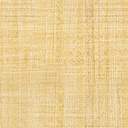 